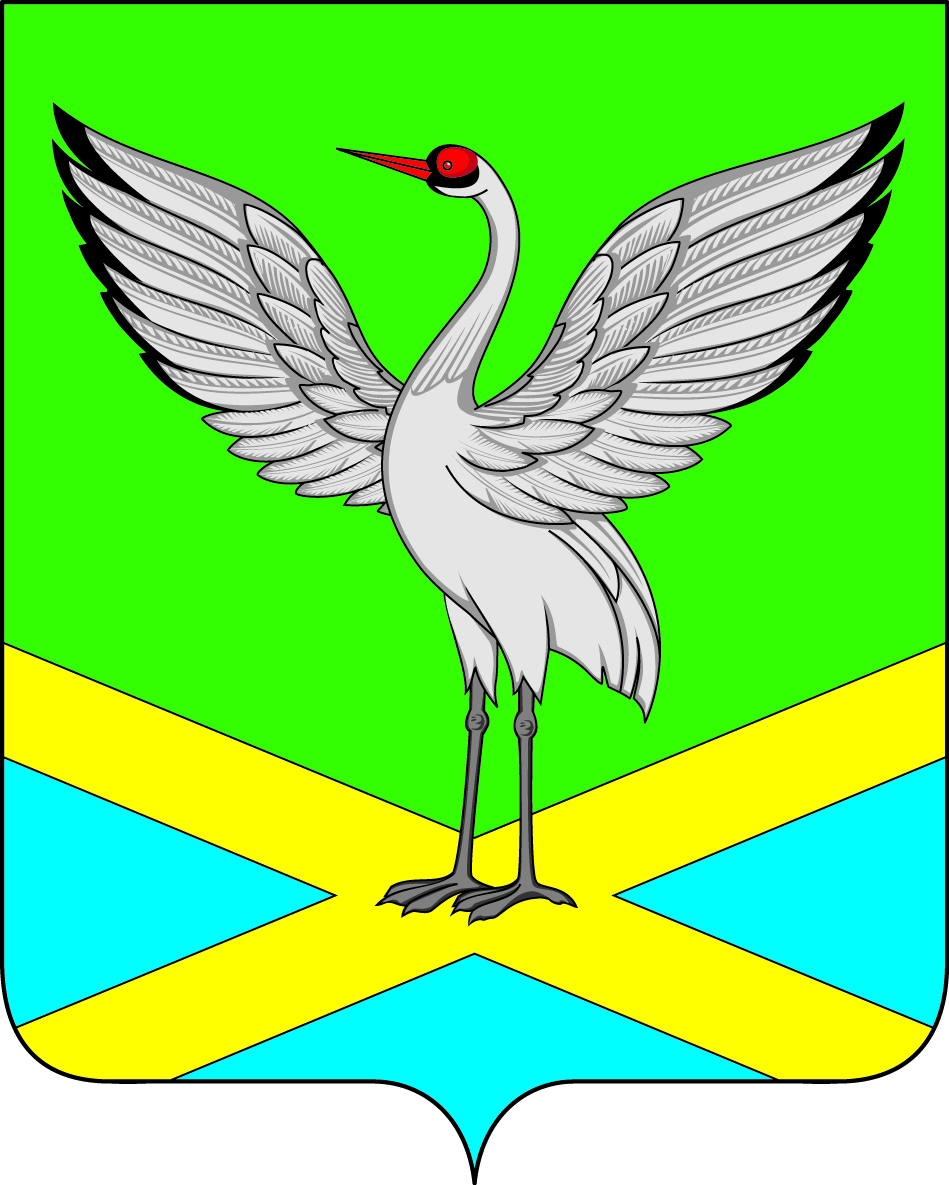 Администрация городского поселения «Забайкальское»муниципального района «Забайкальский район»ПОСТАНОВЛЕНИЕпгт.Забайкальскот « _01_ »   __апреля__    2016 г.                                                                        №  107О наделении  статусом гарантирующей организации на территории поселка городского типа ЗабайкальскВ соответствии с пунктом 2 статьи 42 главы 8 Федерального закона от 07 декабря 2011 года N 416-ФЗ "О водоснабжении и водоотведении",  на основании статьи 28 Устава городского поселения «Забайкальское», постановляю:1. Наделить статусом гарантирующей организации для централизованной системы водоснабжения и водоотведения на территории поселка городского типа Забайкальск как единственного поставщика  данного ресурса  ООО "Коммунальник". 2. Зоной деятельности гарантирующей организации устанавливается в соответствии с границами городского поселения «Забайкальское».3.  Разместить настоящее постановление на официальном сайте городского поселения «Забайкальское» в сети Интернет.4. Контроль за выполнением данного постановления возложить на И.О. заместителя Главы городского поселения «Забайкальское» по общим вопросам.5. Признать утратившим силу постановление от 07 июля 2014 года  № 221.Глава городского поселения«Забайкальское»                                                                                                        О.Г. Ермолин 